ÉTUDE DE CAS : LE TOURISME DU LITTORAL AQUITAIN- Vous montrerez comment l’État et les collectivités territoriales sont intervenus jusqu’à aujourd’hui pour valoriser le territoire du littoral aquitain.- Vous donnerez les caractéristiques actuelles du tourisme littoral de la région Nouvelle Aquitaine, en mettant en avant ses atouts et ses faiblesses.- Vous présenterez les enjeux environnementaux du développement touristique, c’est-à-dire les difficultés de la région à trouver un équilibre entre valorisation des espaces et préservation environnementale.AnnexesDocument 1 : le littoral aquitainDocument 2 : entre atouts et fragilitésDocument 3 : La Mission interministérielle pour l’aménagement de la côte aquitaine (MIACA) et le GIP)Document 4 : le plan véloDocument 5 : Les filières touristiques présentes sur le littoralDocument 6 : La fréquentation touristique du littoral aquitainDocument 7 : Campagne publicitaire de la Région Nouvelle AquitaineDocument 8 : Les réserves naturelles nationales du littoral aquitainDocument 1 : le littoral aquitain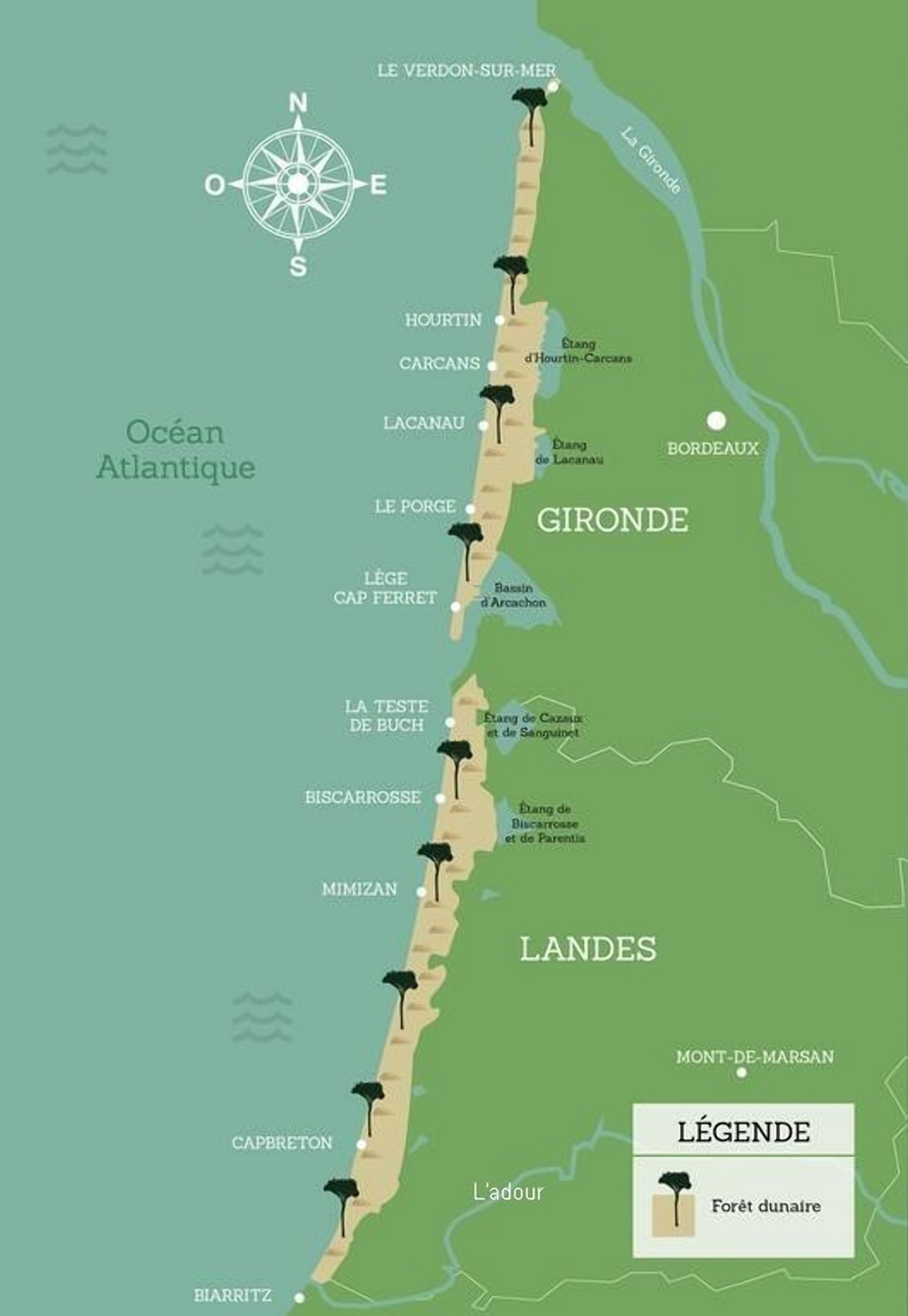 Document 2 - Entre atouts et fragilitésLe littoral aquitain est doté d’un patrimoine naturel, géologique et paysager remarquable et diversifié. Ainsi, les milieux naturels représentent 52 % de la superficie du territoire. Il s’agit de :    • la forêt des Landes de Gascogne (le plus vaste massif résineux d’Europe) et des forêts mixtes et de feuillus des Pyrénées Atlantiques ;    • la côte atlantique aquitaine : la plus longue plage de sable d’Europe, des falaises de la côte basque, des milieux ouverts de coteaux calcaires (pelouses, landes) en Gironde ;    • de l’estuaire de la Gironde : le plus vaste estuaire d’Europe ;    • du bassin d’Arcachon : plan d’eau marin unique sur la façade atlantique ;    • des Pyrénées, abritant une faune et une flore remarquables ;    • la Garonne, l’Adour et ses nombreux affluents, des étangs, lacs, lagunes, tourbières… zones humides fragiles caractéristiques de la région.Consciente de la fragilité des équilibres écologiques, la Région mène une politique de soutien aux projets de préservation du patrimoine naturel, de la ressource en eau et du littoral, qui a pour objectif de concilier les acti- vités humaines présentes avec le respect de la nature. (…) Le littoral est soumis à diverses attaques naturelles, notamment l’érosion1, et à la pression humaine (flux touristiques, croissance démographique, urbanisation du littoral...). 1. 68 % des côtes naturelles reculent. C’est plus que la moyenne métropolitaine.Conseil Régional de Nouvelle Aquitaine. Patrimoine naturel d’Aquitaine [en ligne]. Concilier respect de la nature et activités humaines. Disponible sur : http://patrimoine-naturel.aquitaine.fr/105-preservation-du-patrimoine-naturel-notre-politique-regionale/Document 3 : La Mission interministérielle pour l’aménagement de la côte aquitaine (MIACA) et le GIP) Les enjeux de préservation et de développement du littoral aquitain ont conduit à la mise en œuvre de plusieurs dispositifs d’aménagement. La région souffrait non seulement d’un sous-aménagement touristique, mais aussi d’un sous-équipement, notamment sur le plan sanitaire (deux stations d’épuration seulement sur le littoral).La création de la MIACAL’un des dispositifs les plus ambitieux date de 1967 : il s’agit de la Mission Interministérielle d’Aménagement de la Côte Aquitaine (MIACA). Elle a connu deux phases principales d’activité :    • de 1967 à 1984, elle constitue une mission interministérielle dont la politique est validée par les directives d’Etat ;    • à partir de 1985 et jusqu’à son terme en 1992, elle est chargée de la mise en cohérence des actions menées par l’Etat et la Région.Le bilan de la MIACA varie selon les champs d’actions du programme. Il rencontre de grandes réussites dans certains domaines :- création de neuf « unités principales d’aménagement (UPA) » et d’un schéma d’aménagement élaboré pour la basse vallée de l’Adour et la côte basque ;- priorité au loisir social avec la création de villages de vacances et d’hébergements de plein air (organismes HLM, VVF, UCPA, CAF, etc.).- capacité d’hébergement accrue de 145 000 lits (+40%) sans création de stations totalement nouvelles, mais par développement des centres existants.La création du GIP Littoral Aquitain30 ans après, au regard d’un contexte nouveau (hausse de la population surtout sur le littoral), le Conseil régional d’Aquitaine et l’Etat relancent la réflexion sur l’aménagement et le développement durable du littoral et fixent des orientations nouvelles pour l’avenir, composées de trois défis :• apporter des réponses adaptées et durables en matière d’habitat et de logements, de mixité sociale (logement pour toutes les catégories de populations), d’équipements et de services ;• préserver les espaces naturels remarquables, la qualité des eaux de baignade, la lutte contre les déchets marins et la gestion des risques (érosion, submersion, inondation, feux de forêt).• adapter l’offre, au regard de l’évolution de la demande des clientèles et l’apparition sur le plan international de nouvelles destinations ;Ainsi, en 2006, l’Etat et la Région ont convenu de créer un Groupement d’Intérêt Public (GIP) ouvert aux Départements de la Gironde, des Landes et des Pyrénées Atlantiques, ainsi qu’aux Communautés d’agglomération du Bassin d’Arcachon Sud, Côte Basque Adour et Pays Basque Sud. Il associe également les Communautés de communes du littoral : Pointe du Médoc, Lacs Médocains, Médullienne, Nord Bassin d’Arcachon, Grands Lacs, Mimizan, Côte landes Nature, Marenne Adour Côte Sud et Seignanx.Source : https://www.giplittoral.fr/le-gip/historique-et-contexte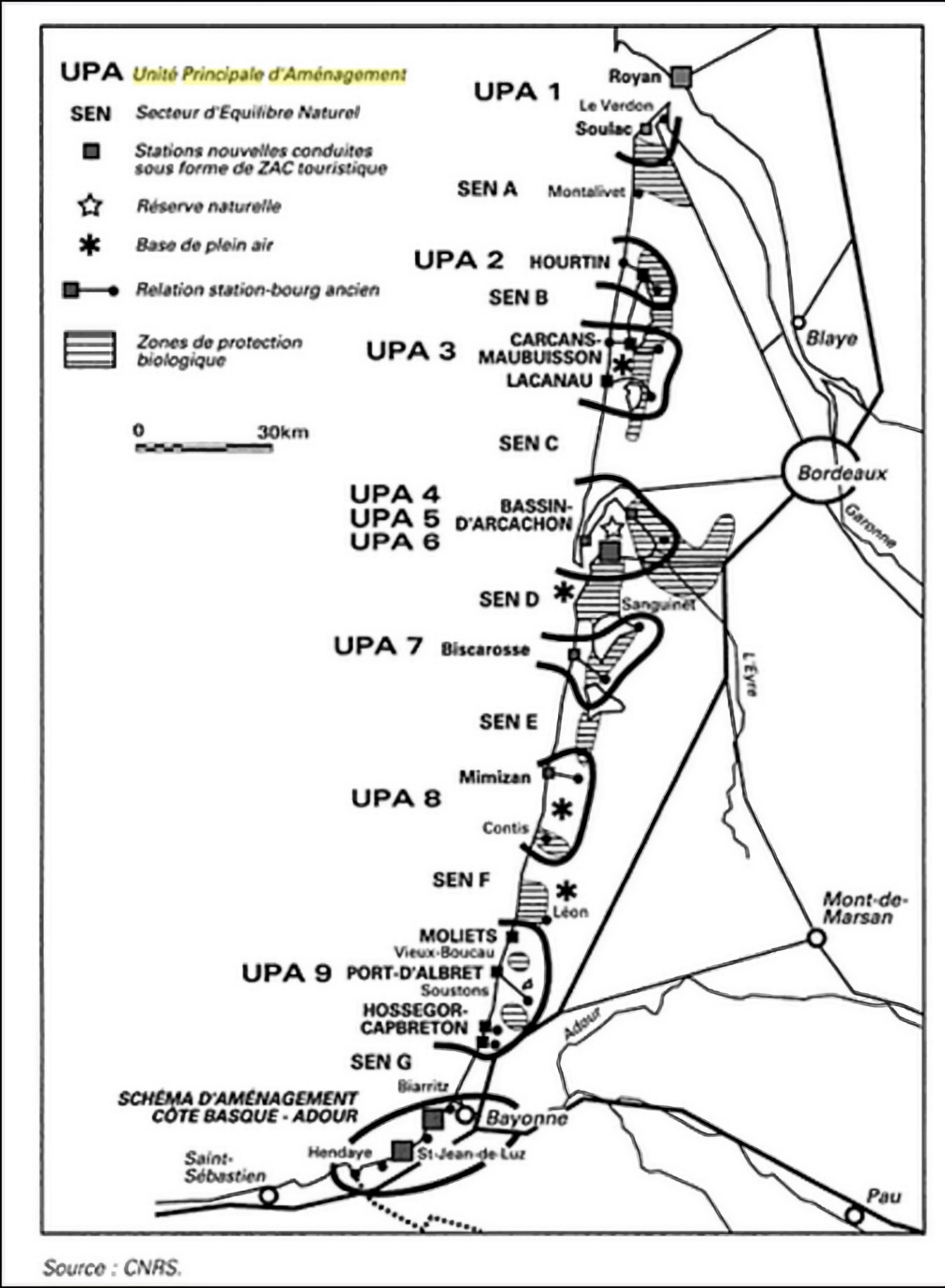 Document 4 : le plan véloLes zones touristiquement denses sont particulièrement touchées, en période estivale, par des difficultés de circulation pouvant devenir néfastes en termes d’image et contraignantes en matière de consommations touristiques et de loisirs. (…) Les acteurs du littoral aquitain, par le schéma directeur vélo porté par le GIP littoral aquitain, ont pris la mesure de ces évolutions et se sont donné les moyens de développer un réseau éco-mobile.GIP (Groupement d’Intérêt Public) Littoral aquitain : Etude Prospective Tourisme (rapport d’étude). GIP Littoral aquitain, mars 2013. Disponible sur : : http://www.littoral-aquitain.fr/spip.php?action=acceder_document&arg=979&cle=c2613c5e3cf9c63c5e-76d4a218146dad001b9cea&file=pdf%Document 5 : Les filières touristiques présentes sur le littoralSelon les différents types d’espaces littoraux aquitains, les enjeux varient :Avec 270 km de littoral, l’offre touristique sur le littoral aquitain se caractérise par deux destinations internationales animées que sont la côte basque/Biarritz et le bassin d’Arcachon, qui ont aussi une dimension urbaine et de tourisme d’affaires.L’océan est une motivation pour 46,2% des touristes en Aquitaine pendant la haute saison.La dépense moyenne par jour et par personne sur le littoral est estimée à 51,6 euros. L’offre proposée reste marquée par une saisonnalité très forte : des commerces et des hébergements fermés hors saison ; un positionnement mono-produit amplifié par l’absence de ville et une offre d’arrière-pays très faible, une offre événementielle concentrée sur la haute saison (fêtes de Bayonne, compétitions de surf…). Le naturisme : avec les sites emblématiques du CHM et d’Euronat à Montalivet et Grayan (dans le Médoc), l’Aquitaine est la 1ère région historique du naturisme en France. Cette filière connaît un succès particulièrement important auprès de clientèles étrangères disposant d’un fort pouvoir d’achat. Atout France a lancé une politique de promotion et de développement de l’offre. La communication autour de cette filière reste difficile par la mécompréhension de cette forme de tourisme, les offres ont peu évolué ces dernières années, le marché semble plutôt stagnant alors que de nouvelles destinations sont en train de se développer dans les pays de l’est de l’Europe.Extraits de : GIP Littoral aquitain : Etude Prospective Tourisme (rapport d’étude). GIP Littoral aquitain, mars 2013. Disponible sur : http://www.littoralaquitain.fr/spip.php?action=acceder_document&arg=979&cle=c2613c5e3cf9c63c5e-76d4a218146dad001b9cea&file=pdf%76d4a218146dad001b9cea&file=pdf%Document 6 : La fréquentation touristique du littoral aquitainDes touristes issus de catégories socioprofessionnelles plutôt aisées : 52% des clients issus de catégories socioprofessionnelles supérieures ; des séjours majoritairement familiaux : 51% des séjours (contre 45% sur l’ensemble de la région) ; des séjours longs : 68% des séjours supérieurs à 4 nuits avec une durée moyenne de 7 joursVoir tableaux statistiques pages suivantesOrigine des touristes du littoral aquitainRépartition des modes d’hébergement sur le littoral aquitain en haute saisonDocument 7 : Campagne publicitaire de la Région Nouvelle Aquitaine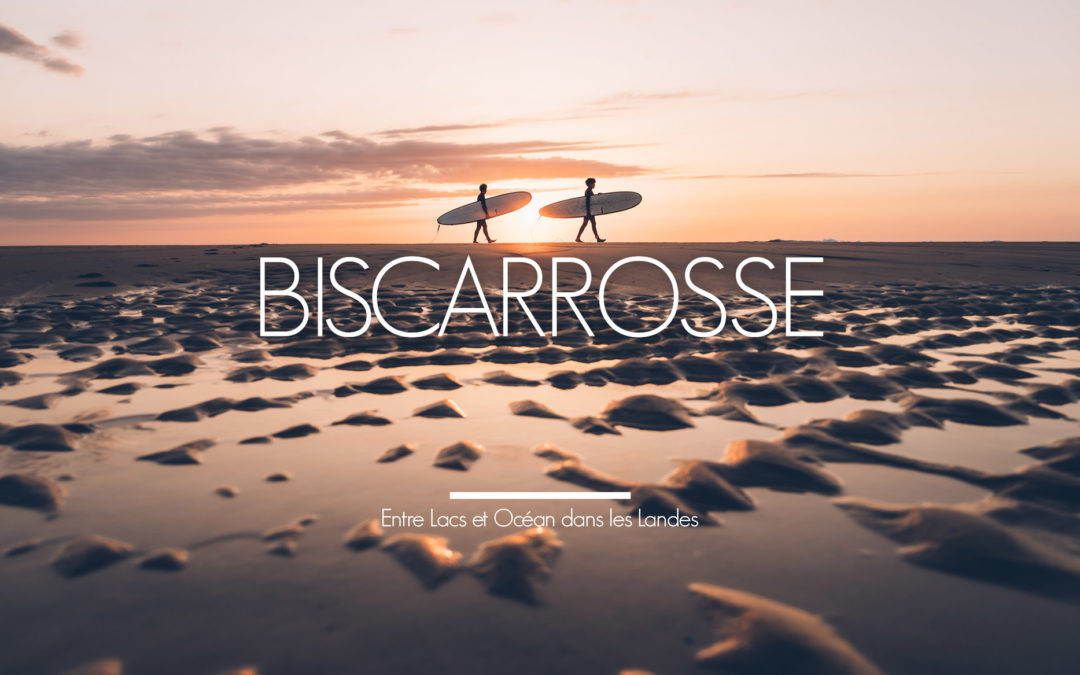 Document 8 : Les réserves naturelles nationales du littoral aquitain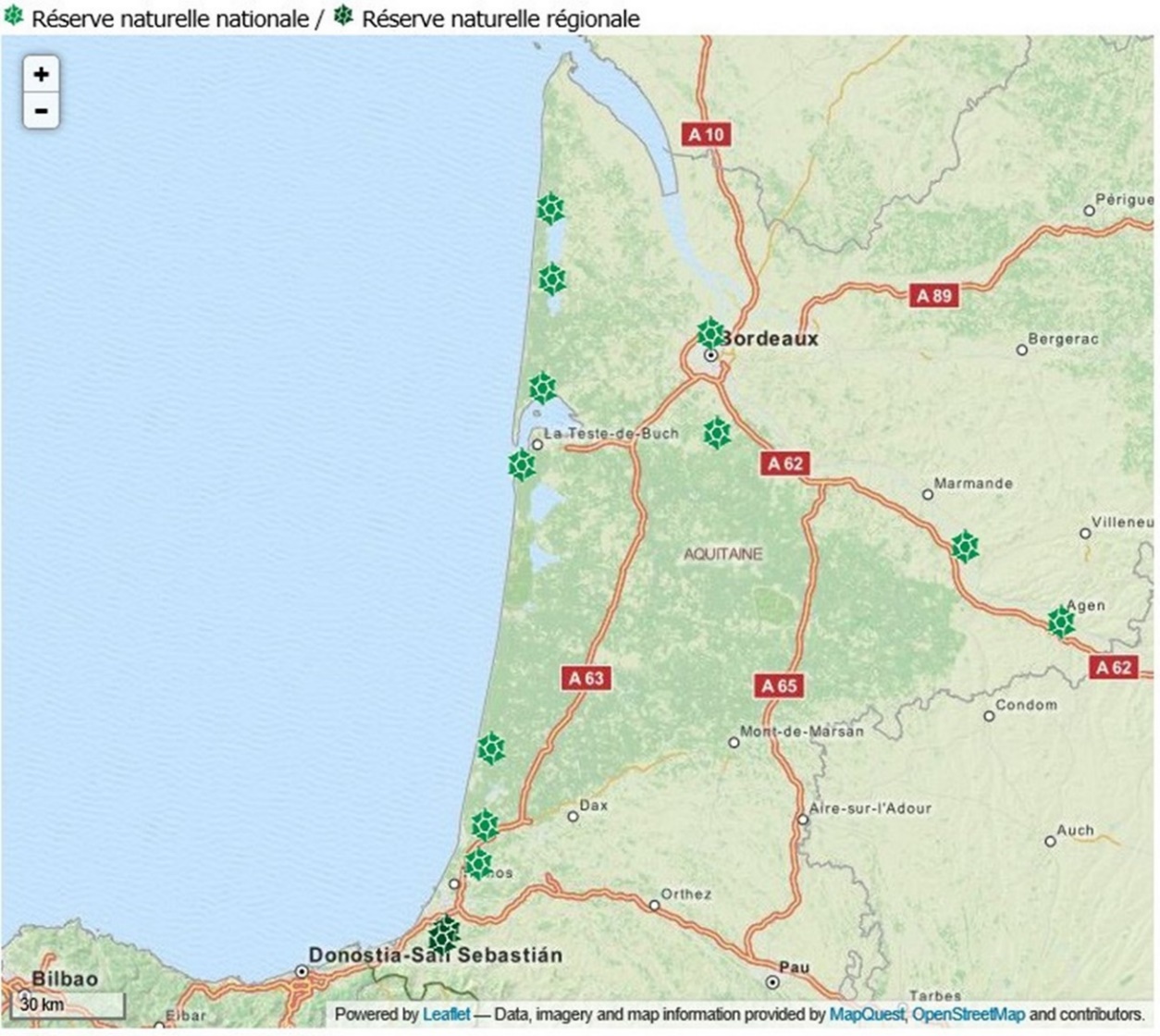 Source : Comité Régional du Tourisme. Carte touristique de l’Aquitaine. 2013.  Séjours% de séjoursNuitées% des nuitéesFrance dont4 895 02886%34 378 65686%Île-de-France832 84415%6871 14717%Midi-Pyrénées916 36516%7 468 86919%Aquitaine1 215 697121%5 393 73014%Autres régions françaises1 930 12234%14 644 91037%Etranger dont791 61614%5 400 00714%Espagne141 9012%790 31612%Grande-Bretagne et Irlande142 5483%908 7262%Pays-Bas102 5902%769 6312%Allemagne1279922%1 295 9343%Autres pays étrangers276 5855%1 635 4004%TOTAL5 686 644100%38 778 663100%Mode d’hébergement en haute saisonSéjours%. de séjoursNuitées% des nuitéesHébergement marchand dont2 509 17760%19 358 62661%Camping - Caravaning935 19322%7 603 06124%Hôtel170 8744%1 039 3833%Résidence de tourisme ou hôtelière360 7089%2 647 5848%Meublé, location saisonnière, gîte695 57717%5 582 19818%Chambre d’hôtes, autres29 9411%319 1101%Village de vacances, héb. collectif, auberge de jeunesse316 8838%2 167 2907%Hébergement non marchand dont1 696 57540%12 337 81939%Résidence principale de parents ou amis672 53616%5 452 26217%Résidence secondaire personnelle392 2769%2 928 9379%Résidence secondaire ou parents ou amis631 76415%3 956 62012%TOTAL205 753100%31 896 446100%